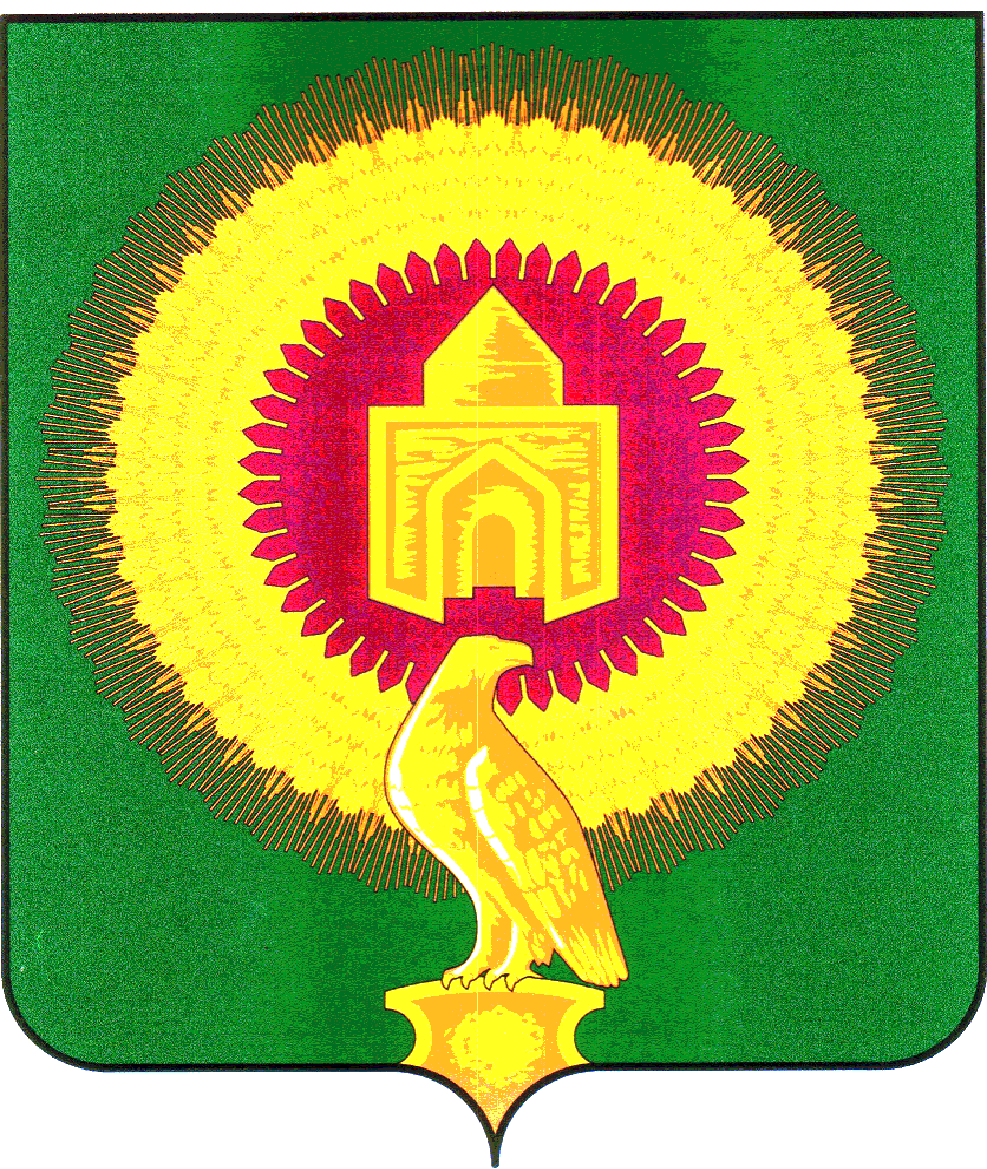 457200 Челябинская область, с.Варна, ул.Советская,135/1, кабинет№13тел. 3-05-03,  E-mail: revotdelvarna@.mail.ruАкт №1по результатам контрольного мероприятия«Исполнение представления Контрольно-счётной палаты Варненского муниципального района от 19.06.2018г. по результатам проверки финансово-хозяйственной деятельности в муниципальном казенном учреждении «Центр помощи детям, оставшимся без попечения родителей» Варненского муниципального района Челябинской области за период с 01.01.2017г. по 31.03.2018г.»31.01.2019г.                                                                                               с. Варна                                                                                                                                        экз. № __Основание для проведения контрольного мероприятия: пункт 2.2. раздела II плана работы Контрольно-счётной палаты Варненского муниципального района Челябинской области на 2019 год и распоряжение председателя КСП о проведении контрольного мероприятия от 15.01.2019г.  №2.Предмет контрольного мероприятия: контрольное мероприятие по обеспечению надлежащего исполнения мер по устранению выявленных нарушений в ходе проверки финансово-хозяйственной деятельности в муниципальном казенном учреждении «Центр помощи детям, оставшимся без попечения родителей» Варненского муниципального района Челябинской области за период с 01.01.2017г. по 31.03.2018г..Объект контрольного мероприятия: муниципальное казенное учреждение «Центр помощи детям, оставшимся без попечения родителей» Варненского муниципального района Челябинской области.Цель контрольного мероприятия: контроль за устранением нарушений, выявленных в ходе проверки финансово-хозяйственной деятельности в муниципальном казенном учреждении «Центр помощи детям, оставшимся без попечения родителей» Варненского муниципального района Челябинской области за период деятельности с 01.01.2017г. по 31.03.2018г.Срок контрольного мероприятия: 16 календарных дней (12 рабочих дней) с 16 января по 31 января 2019 года.Состав рабочей группы:Руководитель контрольного мероприятия: аудитор Пальчикова Л.В.Краткая информация об объекте контрольного мероприятия: юридический адрес: 457212, Челябинская область, Варненский район, п.Новый Урал, пер.Школьный, дом 4.Муниципальное казенное учреждение «Центр помощи детям, оставшимся без попечения родителей» Варненского муниципального района Челябинской области (далее по тексту Центр, учреждение) осуществляет свою деятельность на основании Устава Центра, утвержденным Постановлением Главы администрации Варненского муниципального района от 09.04.1998г. № 175 (с изменениями от 2.12.2015г. № 962).В соответствии с пунктом 1.2 Устава, учредителем Центра является муниципальное образование в лице Администрации Варненского муниципального района. Согласно Уставу Центра директор осуществляет руководство Центром в соответствии с действующим законодательством Российской Федерации и Уставом. Директор выполняет функции по организации и обеспечению деятельности Центра.Имущество Центра закрепляется за ним на праве оперативного управления в соответствии с Гражданским кодексом Российской Федерации. Собственником имущества является муниципальное образование в лице Администрации  Варненского муниципального района.Центр является некоммерческой организацией, муниципальным по типу казенным учреждением.В Единый государственный реестр юридических лиц  Центр включен за основным государственным регистрационным номером 1027401533818 от 19.11.2002года (с последующими изменениями). Свидетельство серии 74 №006392762, выданное межрайонной инспекцией ФНС №19 по Челябинской области, подтверждает постановку на учет юридического лица в налоговом органе с присвоением ИНН 7428005912 и КПП 745801001.На основании свидетельства о государственной регистрации права от 29.03.2016года жилое здание (общей площадью 835,2 кв.м. по распоряжению главы Варненского муниципального района от 257а-р от 12.05.2009г.) и нежилое здание (общая площадь 164,7кв м. по договору о закреплении муниципального имущества от 12.08.2013г.№10) находятся в оперативном управлении.На земельный участок (площадью 2690кв.м) выдано свидетельство  о государственной регистрации права от 29.03.2016года на основании Постановления администрации Варненского муниципального района от 13.06.2013г.№485 и земельный участок (площадь 2047кв.м) выдано свидетельство о государственной регистрации права от 29.03.2016г. на основании Постановления администрации Варненского муниципального района от 13.06.2013г.№483.Согласно пункту 5.1 Устава к структурным подразделениям Центра относятся:- стационарное отделение (содержание и воспитание детей сирот и оставшихся без попечения родителей в возрасте от 3 до 18 лет, социально-правовая защита воспитанников, помощь в воссоединении с кровными семьями);- отделение подготовки, семейного устройства и сопровождения замещающих семей - «Школа приемных родителей», семейное устройство воспитанников, сопровождение замещающих семей;- отделение постинтернатного сопровождения (социально-правовая помощь выпускникам Учреждения, в том числе с возможностью временного проживания);- структурные подразделения (отделения, службы) Учреждения действуют на основании Положения о соответствующем подразделении (отделении, службе), утвержденного локальным нормативным актом Учреждения;Учреждением для осуществления уставной деятельности получены бессрочные лицензии:- на осуществление дополнительного образования серия 74Л02 №00001417, регистрационный номер 12300 от 29.02.2016г., срок действия лицензии – бессрочная, предоставлена на основании приказа Министерства образования и науки Челябинской области от 29.02.2016г. № 03-Л-290;- на осуществление медицинской деятельности (от 03.03.2016 № ЛО-74-01-003510, выдана Министерством здравоохранения Челябинской области) – осуществление доврачебной медицинской помощи (Лечебному делу; при оказании первичной врачебной медико-санитарной помощи в амбулаторных условиях по педиатрии), проведение медицинских осмотров.Основным видом деятельности Центра является оказание образовательных услуг по реализации образовательных программ по видам образования по уровням образования по профессиям, специальностям, направлениям подготовки (для профессионального образования) по подвидам дополнительного образования детей и взрослых. Предметом деятельности Центра (пункт 2.3. Устава) является социальная поддержка и социальное обслуживание детей-сирот и детей, оставшихся без попечения родителей, в возрасте от 3 до 18 лет, и оказание им социальной, правовой, психологической и педагогической помощи, реализация дополнительных общеобразовательных программ в соответствии с лицензией. Должностными лицами, ответственными за финансово-хозяйственную деятельность Центра, в проверяемом периоде являлись:- директор – Ракаева Сания Равхатовна – весь проверяемый период (Распоряжение Администрации Варненского муниципального района Челябинской области о назначении от 07.11.2012г. №554-р);- главный бухгалтер – Морозова Анжелика Николаевна- весь проверяемый период (Приказ от 10.05.2011г. №27-лс).В ходе контрольного мероприятия, проведенного с 10 мая по 15 июня 2018 года, проверяемый период с 01.01.2017 года по 31.03.2018 года, выявлено 63 нарушения на сумму 1386601,87 рубля, в том числе:- проверка законности, целесообразности, эффективности и целевого использования средств бюджета, выделенных на содержание организации: в сумме  45642,55 рубля по 19 нарушениям;- проверка правильности организации и ведения бухгалтерского учета: в сумме 1340959,32 рублей по 29 нарушениям;- проверка законности, эффективности и целевого использования муниципального имущества: не установлено;- проверка законности в сфере размещения заказов при осуществлении закупок товара (выполнение работ, оказании услуг) для муниципальных нужд:  не установлено;- проверка законности в сфере трудового права: по 6  нарушениям;- прочие нарушения: 9 нарушений.Представлением от 19.06.2018г. срок устранения нарушений установлен до 22.07.2018 года. В адрес Контрольно-счетной палаты Варненского муниципального района Центром 20.07.2018г. представлен план мероприятий по устранению выявленных нарушений с указанием сроков исполнения мероприятий. Из 63 нарушений, выявленных в ходе проведения контрольного мероприятия «Проверка финансово-хозяйственной деятельности в муниципальном казенном учреждении «Центр помощи детям, оставшимся без попечения родителей» Варненского муниципального района Челябинской области за период деятельности с 01.01.2017г. по 31.03.2018г.» 63 нарушения на  сумму 1386601,87 рубля устранены в сроки, установленные представлением по результатам проверки от 22.07.2018г. (100 процентов от общего количества выявленных нарушений).В ходе проведения контрольного мероприятия «Исполнение представления Контрольно-счётной палаты Варненского муниципального района от 19.06.2018г. по результатам проверки финансово-хозяйственной деятельности в муниципальном казенном учреждении «Центр помощи детям, оставшимся без попечения родителей» Варненского муниципального района Челябинской области за период деятельности с 01.01.2017г. по 31.03.2018г.» устранено 63 нарушения (100 процентов от общего количества выявленных  нарушений) на сумму 1386601,87 рубля.Акт составлен в двух экземплярах на 20 страницах.Руководитель контрольного мероприятия:С актом ознакомлены:Один экземпляр акта получил: __________________________________________________________________        Дата                         Должность                                      Подпись                                        ФИОКОНТРОЛЬНО-СЧЁТНАЯ ПАЛАТА ВАРНЕНСКОГО МУНИЦИПАЛЬНОГО РАЙОНА ЧЕЛЯБИНСКОЙ ОБЛАСТИКОНТРОЛЬНО-СЧЁТНАЯ ПАЛАТА ВАРНЕНСКОГО МУНИЦИПАЛЬНОГО РАЙОНА ЧЕЛЯБИНСКОЙ ОБЛАСТИКОНТРОЛЬНО-СЧЁТНАЯ ПАЛАТА ВАРНЕНСКОГО МУНИЦИПАЛЬНОГО РАЙОНА ЧЕЛЯБИНСКОЙ ОБЛАСТИАудитор             Л.В.ПальчиковаДиректорС.Р.РакаеваС.Р.РакаеваС.Р.РакаеваГлавный бухгалтерГлавный бухгалтерА.Н.Морозова